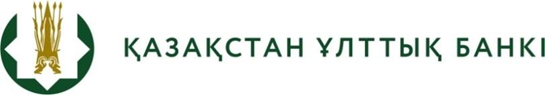 БАСПАСӨЗ РЕЛИЗІ   «Қылмыстық жолмен алынған кірістерді заңдастыруға (жылыстатуға) және терроризмді қаржыландыруға қарсы іс-қимыл жасау мақсатында төлем ұйымдары үшін ішкі бақылау қағидаларына қойылатын талаптарды бекіту туралы» Қазақстан Республикасы Ұлттық Банкі Басқармасының 2022 жылғы 28 ақпандағы № 11 қаулысына өзгерістер мен толықтыру енгізу туралы» Қазақстан Республикасы Ұлттық Банкі Басқармасының қаулысы 
жобасының әзірленгені туралы 2022 жылғы 29 маусым	  	 	 		                     Нұр-Сұлтан қаласыҰлттық Банк «Қылмыстық жолмен алынған кірістерді заңдастыруға (жылыстатуға) және терроризмді қаржыландыруға қарсы іс-қимыл жасау мақсатында төлем ұйымдары үшін ішкі бақылау қағидаларына қойылатын талаптарды бекіту туралы» Қазақстан Республикасы Ұлттық Банкі Басқармасының 2022 жылғы 28 ақпандағы № 11 қаулысына өзгерістер мен толықтыру енгізу туралы»  Қазақстан Республикасы Ұлттық Банкі Басқармасының қаулысы жобасының (бұдан әрі – Қаулы жобасы) әзірленгені туралы хабарлайды.Қаулы жобасы Қазақстан Республикасының Еуразиялық топтың өзара бағалаудың 2-ші раундына дайындау шеңберінде төлем ұйымдары үшін ішкі бақылау қағидаларына қойылатын талаптарды ФАТФ-тың халықаралық стандарттарына сәйкес келтіру мақсатында қабылданады.Қаулы жобасының толық мәтінімен ашық нормативтік құқықтық актілердің ресми интернет-порталында мына сілтеме бойынша танысуға болады: https://legalacts.egov.kz/npa/view?id=14140711Толығырақ ақпаратты мына телефон арқылы алуға болады:+7 (7172) 775 325, e-mail: press@nationalbank.kz,www.nationalbank.kz, legalacts.egov.kz